МЕЖРЕГИОНАЛЬНАЯ ОБЩЕСТВЕННАЯ ОРГАНИЗАЦИЯ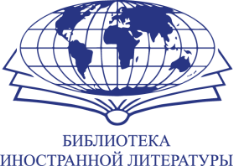 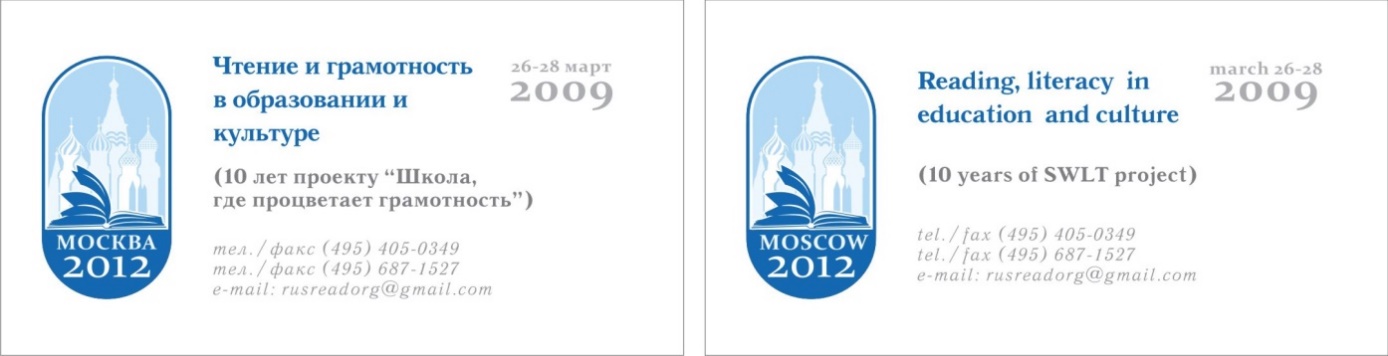 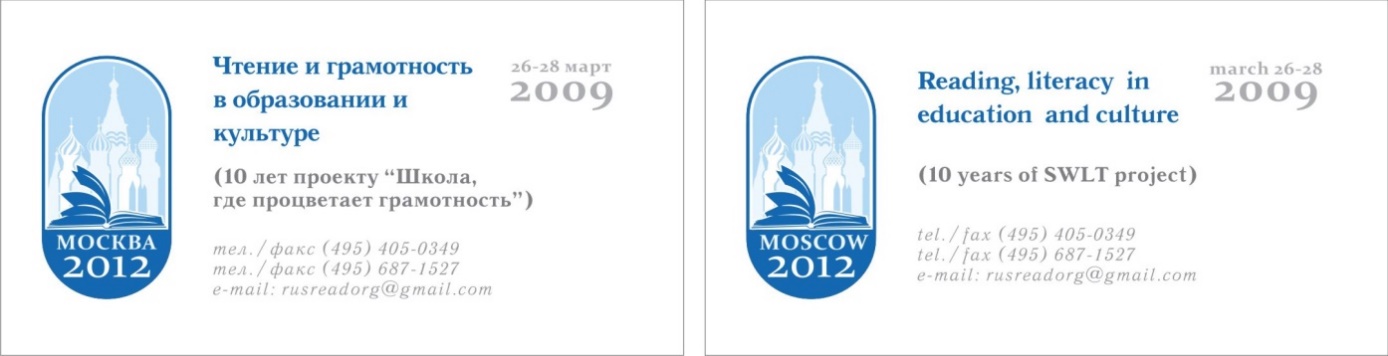 «РУССКАЯ АССОЦИАЦИЯ ЧТЕНИЯ»    rusreadorg.ruВСЕРОССИЙСКАЯГОСУДАРСТВЕННАЯБИБЛИОТЕКАИНОСТРАННОЙ ЛИТЕРАТУРЫИМЕНИ М.И. РУДОМИНО      libfl.ruСеминар-практикумАКАДЕМИЯ ЧИТАТЕЛЬСКОГО МАСТЕРСТВА27 октября 2023 годаПРОГРАММАМесто проведения – Всероссийская государственная библиотека иностранной
литературы имени М.И. Рудомино (Москва, ул. Николоямская, дом 1):
Ибероамериканский культурный центр (3 этаж), Культурный центр «Франкотека» (2 этаж)Онлайн – платформа Вебинар. Трансляция – ВКонтакте* Регистрация обязательна.Очные участники могут оформить читательский билет Библиотеки, необходим паспорт.ЗНАК КАЧЕСТВА УРАЛА: РАБОТАЕТ ВЕЗДЕ!День Уральского регионального отделения Русской ассоциации чтения10:30 – 11:00	РЕГИСТРАЦИЯ участников. ВЫСТАВКА научно-методической литературы	Место проведения – Ибероамериканский культурный центр11:00 – 13:00	ПЛЕНАРНОЕ ЗАСЕДАНИЕСсылка на трансляцию: https://vk.com/libflru11:00 – 11:15 Открытие Академии. Приветствия11:15 – 12:00 Доклад «Урал – территория чтения»Булавина Татьяна Алексеевна, руководитель Уральского регионального отделения Русской ассоциации чтения12:00 – 12:45 Тематическая дискуссия «Объять необъятное»Как выстраивается система работы по поддержке чтения: слагаемые, условия, препятствия, выходы, бонусы, общее, особенное, уникальное, приоритеты…Ведущий – Белоколенко Мария Владимировна, заместитель генерального директора Библиотеки иностранной литературыУчастники:Гатилова Светлана Александровна, заместитель директора МБОУ № 7, п. ВисимГуренкова Марина Николаевна, заместитель директора МАОУ СОШ № 1 «Полифорум» г. СеровЗахарова Нина Ивановна, заместитель директора МБОУ «СШ № 25», пгт. СвободныйСмольникова Любовь Валерьевна, педагог-библиотекарь МАОУ № 10, г. ЕкатеринбургУльянова Татьяна Александровна, заместитель директора по учебно-воспитательной работе МАОУ Белоярская СОШ № 1, г. Белоярский13:00-14:00 	Перерыв, обед14:00-17:30 		ПРОГРАММА «ЧТЕНИЕ С ПОГРУЖЕНИЕМ»в рамках регионального проекта «Урал – территория чтения»(параллельные секции)СЕКЦИЯ 1. Участие очное и дистанционноеМесто проведения – Культурный центр «Франкотека», платформа Вебинар: https://events.webinar.ru/51616455/vgbil27102023Ссылка на трансляцию: https://vk.com/club212233461Мастер-классы(регламент 40 минут + 5 минут на обсуждение)Ведущие – Белякова Дарья Александровна, руководитель Центра библиотековедения и профессионального взаимодействия Библиотеки иностранной литературы, Романичева Елена Станиславовна, ведущий научный сотрудник лаборатории социокультурных образовательных практик Московского городского педагогического университета14:00 – 14:45 Культурное наследие России: использование приёмов смыслового чтения при изучении творчества русских писателей М. Карамзина, В. Даля, Д. Лихачёва, А. СолженицынаАннотация. Автор представит результаты реализации коллективного школьного проекта «Культурное наследие России» с обучающимися 1-11 классов. Участникам будет предоставлена возможность использовать приёмы смыслового чтения при работе над текстом одного из названных писателей.Захарова Нина Ивановна, заместитель директора МБОУ «СШ № 25», пгт. Свободный14:45 – 15:30 Во! Круг книгАннотация. Будет представлен опыт работы школы по пропаганде и распространению современной подростковой литературы духовно-нравственной направленности во внеурочной деятельности. Авторы поделятся подходами по формированию и развитию умений выбора книг для чтения. Гатилова Светлана Александровна, заместитель директора МБОУ№7, Парфёнова Зинаида Ивановна, учитель технологии МБОУ№7, п. Висим15:30 – 15:50		Перерыв15:50 – 16:35 Творческая лаборатория читателя «Я – во времени, время – во мне»Аннотация. Участники творческой лаборатории читателя познакомятся с текстом книги Анни Эрно «Годы». На основе отрывков из романа каждый создаст свою палитру воспоминаний и составит индивидуальную многослойную ленту времени. Слияние памяти личности и коллективной памяти поможет разобраться в себе и прошедших событиях, принять себя и свое время.Смольникова Любовь Валерьевна, педагог-библиотекарь МАОУ № 10, г. Екатеринбург16:35 – 17:20 Чтение сквозь поколенияАннотация. Авторы поделятся секретами формирования читательской грамотности. Будет представлен семилетний опыт работы школы по созданию и развитию межпоколенческой читательской среды: читающие дети, читающие родители, читающие бабушки и дедушки. Слушатели узнают, как в школе организована работа разновозрастных групп и проектная деятельность по работе с книгой.Кузьмина Елена Николаевна, учитель русского языка и литературы, Романова Евгения Петровна, учитель русского языка и литературы, Циранова Татьяна Ивановна, учитель начальных классов (из опыта работы МАОУ Белоярская СОШ № 1)СЕКЦИЯ 2Участие очноеМесто проведения – Ибероамериканский культурный центрСсылка на трансляцию: https://vk.com/libflruМастер-классы(регламент 40 минут + 5 минут на обсуждение)Ведущие – Смирнова Ольга Ивановна, заместитель руководителя Центра библиотековедения и профессионального взаимодействия Библиотеки иностранной литературы, Борисенко Наталья Анатольевна, ведущий научный сотрудник Психологического института РАО14:00 – 14:45 Устный журнал «С книжкой вприпрыжку»Аннотация. Будет представлен опыт работы школы с углубленным изучением отдельных предметов в школьном проекте «Книга года», адресованном взрослым и детям.Гуренкова Марина Николаевна, заместитель директора, учителя: Кожевникова Елена Николаевна, Кудрявцева Наталия Викторовна, Малкова Светлана Валентиновна МАОУ СОШ №1 «Полифорум», г. Серов 14:45 – 15:30 «Чудеса случаются». Мастер-класс по повести Нины Дашевской «Вилли»Аннотация. Авторы создали рабочую тетрадь, представив в ней систему активной творческой работы с книгой: задания, направленные на анализ сюжета, образов, художественного мира, необходимы для понимания идеи произведения.Сычёва Мария Леонидовна, учитель русского языка и литературы Муниципального автономного общеобразовательного учреждения «Средняя общеобразовательная школа № 2 с углублённым изучением физики, математики, русского языка и литературы»15:30 – 15:50		Перерыв15:50 – 16:35 РАФТинг на уроке или, Как узнать, куда мы приплыли?Аннотация. Автор представит своё видение работы со стратегией «РАФТ» на материале текста исторической тематики.Шиндина Татьяна Андреевна, директор, учитель истории и обществознания, МАОУ СОШ № 53 г. Екатеринбург16:35 – 17:20 Разрешимые и неразрешимые проблемы в книгах В. Быкова о войнеАннотация. Будут представлены некоторые задания из методического пособия проекта «Умное чтение», на материале книг В. Быкова о войне. В ходе занятия участники смогут апробировать стратегии, формирующие умения умного чтения.Булавина Татьяна Алексеевна, руководитель УРО РАЧ17:30 – 18:00 	ПРЕЗЕНТАЦИЯ КНИГИ «РОССИЙСКИЕ ПЕДАГОГИ И
ПСИХОЛОГИ О ЧТЕНИИ»  Место проведения – Ибероамериканский культурный центрСсылка на трансляцию: https://vk.com/libflruВедущие – Мелентьева Юлия Петровна, академик РАО, Сметанникова Наталья Николаевна, президент Русской ассоциации чтения18:00 – 18:30 		ПОДВЕДЕНИЕ ИТОГОВ Академии читательского мастерства